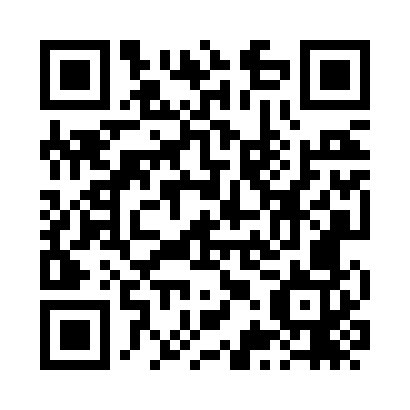 Prayer times for Cacu, BrazilMon 1 Apr 2024 - Tue 30 Apr 2024High Latitude Method: NonePrayer Calculation Method: Muslim World LeagueAsar Calculation Method: ShafiPrayer times provided by https://www.salahtimes.comDateDayFajrSunriseDhuhrAsrMaghribIsha1Mon5:196:3112:283:516:257:332Tue5:196:3112:283:506:247:323Wed5:196:3212:283:506:237:324Thu5:196:3212:273:496:227:315Fri5:196:3212:273:496:227:306Sat5:206:3212:273:496:217:297Sun5:206:3312:263:486:207:298Mon5:206:3312:263:486:197:289Tue5:206:3312:263:476:197:2710Wed5:206:3312:263:476:187:2611Thu5:216:3312:253:466:177:2612Fri5:216:3412:253:466:167:2513Sat5:216:3412:253:466:167:2414Sun5:216:3412:253:456:157:2415Mon5:216:3412:243:456:147:2316Tue5:226:3512:243:446:137:2217Wed5:226:3512:243:446:137:2218Thu5:226:3512:243:436:127:2119Fri5:226:3512:233:436:117:2020Sat5:226:3612:233:436:117:2021Sun5:226:3612:233:426:107:1922Mon5:236:3612:233:426:097:1923Tue5:236:3712:233:416:097:1824Wed5:236:3712:233:416:087:1725Thu5:236:3712:223:416:077:1726Fri5:236:3712:223:406:077:1627Sat5:246:3812:223:406:067:1628Sun5:246:3812:223:396:067:1529Mon5:246:3812:223:396:057:1530Tue5:246:3912:223:396:047:14